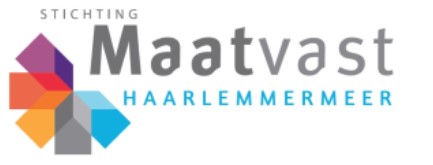 Maatregelen Corona virusDe directie van Maatvast heeft besloten dat vanwege het Corona virus en in de lijn van de maatregelen die de Nederlandse regering heeft afgekondigd dat alle locaties van Maatvast gesloten blijven tot en met maandag 6 april. Dit alles uiteraard in verband met de veiligheid en gezondheid van onze bezoekers, vrijwilligers en medewerkers. We hopen daarbij op uw begrip. Voor vragen kunt u contact opnemen met de beheerder van deze locatie.Naam: Sandy GoezinneTelefoonnummer: 06 - 10636700